s-zr-205/297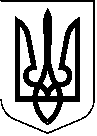 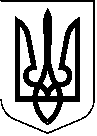 МИКОЛАЇВСЬКА МІСЬКА РАДА РІШЕННЯвід	  Миколаїв	№Про надання громадянці Дудуці Вірі Микитівні земельної ділянки (кадастровий номер 4810136300:05:006:0057) у власність для будівництва і обслуговування житлового будинку, господарських будівель і споруд (присадибна ділянка) за адресою: Новий інвалідний хутір, 9Б в Заводському районі м. Миколаєва (забудована земельна ділянка)Розглянувши звернення громадянки Дудуки Віри Микитівни, дозвільну справу від 12.04.2024 № 19.04-06/4523/2024, містобудівну документацію м. Миколаєва, наявну земельно-кадастрову інформацію, рекомендації постійної комісії міської ради з питань екології, природокористування, просторового розвитку, містобудування, архітектури і будівництва, регулювання земельних відносин, керуючись Конституцією України, Земельним кодексом України, Законами України «Про землеустрій», «Про місцеве самоврядування в Україні», міська радаВИРІШИЛА:1. Затвердити технічну документацію із землеустрою щодо встановлення (відновлення) меж земельної ділянки в натурі (на місцевості) площею 131 кв.м (кадастровий номер 4810136300:05:006:0057), з метою передачі у власність з цільовим призначенням згідно з класифікатором видів цільового призначення земельних ділянок: 02.01 – для будівництва і обслуговування житлового будинку, господарських будівель і споруд (присадибна ділянка) за адресою: Новий інвалідний хутір, 9Б в Заводському районі м. Миколаєва (забудована земельна ділянка).Земельна ділянка має обмеження у використанні згідно з Порядком ведення Державного земельного кадастру, затвердженим постановою Кабінету Міністрів України від 17.10.2012 № 1051:- на земельній ділянці площею 0,0015 га за кодом типу 01.08 – «Охоронна зона навколо інженерних комунікацій»(газопровід);- на земельній ділянці площею 0,0016 га за кодом типу 01.08 – «Охоронна зона навколо інженерних комунікацій»(каналізація).1.1. Надати громадянці Дудуці Вірі Микитівні земельну ділянку (кадастровий номер 4810136300:05:006:0057) площею 131 кв.м у власність, з цільовим призначенням згідно з класифікатором видів цільового призначення земельних ділянок: 02.01 – для будівництва і обслуговування житлового будинку, господарських будівель і споруд (присадибна ділянка) за адресою: Новий інвалідний хутір, 9Б в Заводському районі м. Миколаєва (забудована земельна ділянка; право власності на нерухоме майно згідно із свідоцтвом про право власності від 15.10.1991, виданим районним житлово-комунальним об’єднанням та зареєстрованим в КП «ММБТІ» 15.10.1991 № 17047), відповідно до висновку департаменту архітектури та містобудування Миколаївської міської ради від 23.04.2024 № 9337/12.01-24/24-2.2. Замовнику:- одержати документи, які посвідчують право на землю, в органах державної реєстрації речових прав на нерухоме майно;- забезпечити вільний доступ для прокладання нових, ремонту та експлуатації існуючих інженерних мереж і споруд, розміщених у межах земельної ділянки;- виконувати обов'язки землевласника відповідно до вимог Земельного кодексу України.3. Контроль за виконанням даного рішення покласти на постійну комісію міської ради з питань екології, природокористування, просторового розвитку, містобудування, архітектури і будівництва, регулювання земельних відносин (Нестеренко), заступника міського голови Андрієнка Ю.Г.Міський голова	  О. СЄНКЕВИЧ